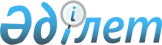 Қазақстан Республикасының Президенті Н.Ә.Назарбаевтың Беларусь Республикасына 2000 жылғы 22-23 мамырдағы ресми сапары барысында қол жеткізілген уағдаластықтарды жүзеге асыру жөніндегі іс-шаралар жоспарын бекіту туралыҚазақстан Республикасы Үкіметінің қаулысы 2000 жылғы 5 қыркүйек N 1342

      Қазақстан Республикасының Үкіметі қаулы етеді: 

      1. Қоса беріліп отырған Қазақстан Республикасының Президенті Н.Ә.Назарбаевтың Беларусь Республикасына 2000 жылғы 22-23 мамырдағы ресми сапары барысында қол жеткізілген уағдаластықтарды жүзеге асыру жөніндегі іс-шаралар жоспары (бұдан әрі - Жоспар) бекітілсін. 

      2. Қазақстан Республикасының орталық және жергілікті атқарушы органдары, өзге де мемлекеттік органдар (келісім бойынша) және мүдделі ұйымдар (келісім бойынша) Жоспарда көзделген іс-шараларды жүзеге асыру жөнінде нақты шаралар қабылдасын. 

      3. Қазақстан Республикасының Сыртқы істер министрлігі кемінде жарты жылда бір рет Жоспардың орындалу барысы туралы Қазақстан Республикасының Үкіметін хабардар етсін.     4. Осы қаулы қол қойылған күнінен бастап күшіне енеді.     Қазақстан Республикасының        Премьер-Министрі                                                  Қазақстан Республикасы                                                        Үкіметінің                                                2000 жылғы 5 қыркүйектегі                                                   N 1342 қаулысымен                                                        бекітілген       Қазақстан Республикасының Президенті Н.Ә.Назарбаевтың    Беларусь Республикасына 2000 жылғы 22-23 мамырдағы ресми сапары       барысында қол жеткізілген уағдаластықтарды жүзеге асыру                       жөніндегі іс-шаралар                            Жоспары _____________________________________________________________________ N   !       Іс-шара               !   Орындау  !     Орындалуына     р/с                                   мерзімі         жауаптылар _____________________________________________________________________       1             2                        3                4 _____________________________________________________________________1.   Қол қойылған мына құжаттардың       2000      күшіне енуі жөніндегі мемлекет.    жылдың     ішілік рәсімдерді өткізу:          ішінде _____________________________________________________________________          Қазақстан Республикасының           -//-     Қазақстан Республикасы.       Үкіметі мен Беларусь Республика.             ның Білім және ғылым     сының Үкіметі арасындағы ғылыми              министрлігі     және ғылыми-педагогикалық     кадрларды аттестациялау       саласындағы ынтымақтастық     туралы келісім       _____________________________________________________________________     Қазақстан Республикасының           -//-     Қазақстан Республикасы.       Үкіметі мен Беларусь Республика.             ның Мемлекеттік кіріс     сының Үкіметі арасындағы салық               министрлігі     заңдарын сақтау мәселелері     жөніндегі өзара көмек және     ынтымақтастық туралы келісім _____________________________________________________________________2.   Қазақстан Республикасының          2000                       Үкіметіне:                  жылдың                                               үшінші тоқсаны      _____________________________________________________________________          жапондық "Kawasaki"                          Қазақстан Республикасы.       компаниясының қатысуымен          -//-       ның Энергетика, индус.        Астана және Алматы                           трия және сауда министр.      қалаларындағы троллейбус                     лігі, Қазақстан     парктерінің базасында                        Республикасының Көлік     "Белкомунмашпен" бірлесіп                    және коммуникациялар     троллейбустар шығару                         министрлігі, Астана     бойынша;                                     қаласының әкімі,                                                  Алматы қаласының әкімі _____________________________________________________________________          "Марко" ЖШҚ беларусь-герман       -//-       Қазақстан Республикасы.     кәсіпорнымен бірлесіп аяқ                    ның Энергетика,     киім шығару бойынша                          индустрия және сауда     қазақстан-беларусь бірлескен                 министрлігі     кәсіпорындарын құру жөнінде        ұсыныстар енгізу. _____________________________________________________________________    3.   Қазақстан облыстарының            2000      Қазақстан Республикасы.     бірінде сервистік қызмет         жылдың     ның Ауылшаруашылығы     көрсету және тракторларды,       үшінші     министрлігі     қосалқы бөлшектерді,             тоқсаны     агрегаттарды және "Белшина"               ӨБ-нің қатысу мүмкіндігімен     ауылшаруашылығы техникалары     үшін шиналар сату жөніндегі     Минск трактор зауытының     өкілдігін ашу мүмкіндігі      туралы Қазақстан Республикасы.     ның Үкіметіне ұсыныс енгізу. _____________________________________________________________________    4.   Қазақстан Республикасының           Үкіметіне: _____________________________________________________________________      қазақстан астығымен төлеу         2000      Қазақстан Республикасы.      шартымен Қазақстан Респуб.       жылдың     ның Ауылшаруашылығы     ликасына тракторлар мен          ішінде     министрлігі, "Азық-түлік     трактор жинақтаушыларын                     корпорация" ЖАҚ     өзара тиімді тұрақты түрде                  (келісім бойынша)     жеткізуді ұйымдастыруда; _____________________________________________________________________         мұнайгаз саласында, оның          2000      Қазақстан Республикасы.     ішінде "Достық-1" мұнай          жылдың     ның Энергетика, индус.     құбырының өткізу мүмкіндігін     үшінші     трия және сауда     кеңейту жөнінде                  тоқсаны    министрлігі, "Қазақойл"     ("Белнефтехимнің" Мәскеу                    ҰМК АҚ (келісім     қаласындағы өкілдігімен                     бойынша), "Қазтрансойл"     бірлесіп);                                  ҰМТК АҚ (келісім бойынша) _____________________________________________________________________     қазақстанның түсті және қара     2000       Қазақстан Республикасы.     металдарын, екібастұз және      жылдың      ның Энергетика, индус.     қарағанды көмірін өткізу        үшінші      трия және сауда министр.     рыногын қалпына келтіруде;      тоқсаны     лігі, "Қазхром" ТҰК АҚ                                                 (келісім бойынша) _____________________________________________________________________     елдер арасында, оның ішінде      -//-       Қазақстан Республикасы.     темір жол көлігімен тұрақты                 ның Көлік және коммуни.     жолаушылар қатынасын жолға                  кациялар министрлігі,     қоюда;                                      "Қазақстан темір жолы"                                                 РМК (келісім бойынша) _____________________________________________________________________      Әскери-техникалық салада ынты.   2000       Қазақстан Республикасы.     мақтастықты дамыту жөнінде      жылдың      ның Қорғаныс министрлігі      ұсыныстар енгізу                ішінде_____________________________________________________________________    5.   1992-1993 жылдардағы            2000        Қазақстан Республикасы.     корреспонденттік шоттарға      жылдың       ның Ұлттық Банкі     өткенге дейін және одан        үшінші       (келісім бойынша)     кейін) Қазақстан Республика.   тоқсаны           сы мен Беларусь Республикасы.     ның өзара қарыздық міндетте.     мелері мен сауда-экономика.     лық қатынастардың нәтижелері     жөніндегі талаптарды реттеу     туралы (алғашқы нұсқасы)     қазақстан-беларусь құжат.     тарының жобасын дайындау     және оларды Қазақстан     Республикасының Үкіметіне     енгізу _____________________________________________________________________6.   Қазақстан-беларусь сауда-      2000         Қазақстан Республикасы.     экономикалық ынтымақтастық    жылдың        ның Сыртқы істер     жөніндегі комиссиясының      төртінші       министрлігі     екінші мәжілісін өткізу       тоқсаны         мерзімдерін келісу _____________________________________________________________________7.   Қазақстан Республикасының      2000        Қазақстан Республикасы.     Беларусь Республикасындағы    жылдың       ның Сыртқы істер министр.     Елшілігі жалға алған жер      төртінші     лігі, Астана қаласының     учаскесі мен ғимаратты        тоқсаны      әкімі     Қазақстан Республикасының     иелігіне алу мәселесін      беларусь тарапымен тепе-теңдік     шарты бойынша шешу _____________________________________________________________________      Мамандар:     Қобдалиева Н.М.     Орынбекова Д.К.
					© 2012. Қазақстан Республикасы Әділет министрлігінің «Қазақстан Республикасының Заңнама және құқықтық ақпарат институты» ШЖҚ РМК
				